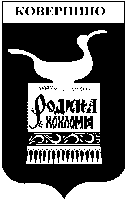 Администрация Ковернинского муниципального районаНижегородской областиП О С Т А Н О В Л Е Н И ЕВ соответствии с п.7.2. постановления Администрации Ковернинского муниципального района от 25 февраля 2014 года №88 «Об утверждении Порядка разработки, реализации и оценки эффективности муниципальных программ Ковернинского муниципального района Нижегородской области» п.2.5. «Плана мероприятий по разработке муниципальных программ Ковернинского муниципального района Нижегородской области, необходимых для формирования бюджета района на 2015 год и последующие годы», утвержденного распоряжением Администрации Ковернинского муниципального района Нижегородской области от 29 мая 2014 года №261-р, Администрация Ковернинского муниципального района Нижегородской области  п о с т а н о в л я е т:1. Утвердить прилагаемый План реализации муниципальной программы «Создание условий для реализации мер, направленных на укрепление межнационального и межконфессионального согласия, сохранение и развитие языков и культуры народов Российской Федерации, проживающих на территории Коверниского муниципального района Нижегородской области, социальную и культурную адаптацию мигрантов, профилактику межнациональных (межэтнических) конфликтов на 2015-2017 г.г.» на  2016 г, утвержденную постановлением Администрации от 23.10.2014 № 734.2. Настоящее постановление вступает в силу с 1 января 2016 года.3. Контроль за исполнением настоящего постановления возложить на организационно- правовой отдел Администрации  (С.В.Некрасова).Глава Администрации 		          				                           О.П. ШмелевСОГЛАСОВАНО:Начальник Финансового управления	   	                                    В.Н. СоколоваЗаведующаяорганизационно-правовым отделом                                                      С.В. Некрасова    Коррупциогенные факторы:выявлены/ не выявлены  __________/  Зав. орг.-правовым отделом С.В. НекрасоваОтпечатано в  6 экз.:В дело – 1В прокуратуру – 1В АПИ – 1В ГПД – 1В отдел экономики - 1 В Финансовое управление – 1Лебедева8 (83157) 2-28-35Приложение к постановлению Администрации Ковернинского мунципального района от _______№_____План реализации  программных мероприятий на 2016 год__30.12.2015                                                                                              №_939№    Об утверждении плана реализации муниципальной программы «Создание условий для реализации мер, направленных на укрепление межнационального и межконфессионального согласия, сохранение и развитие языков и культуры народов Российской Федерации, проживающих на территории Ковернинского муниципального района Нижегородской области, социальную и культурную адаптацию мигрантов, профилактику межнациональных (межэтнических) конфликтов на 2015-2017 г.г.»№п/пНаименование мероприятийСрок исполненияИсточники финансированияФинансовые затраты на реализацию(тыс. рублей)Исполнители, соисполнители, участники реализации мероприятий ПрограммыОжидаемые результаты12345681.Организация целенаправленной разъяснительной работы в образовательных учреждениях об уголовной и административной ответственности за националистические и иные экстремистские проявления. Проведение бесед по предупреждению и профилактике религиозного и национального экстремизма среди учащихся, родителей, сотрудников школы.В течение 2016 года--Управление по развитию культуры, туризма и предпринимательстваОтдел физической культуры и спортаОтдел образованияУчреждения образования  (по согласованию)Повышение эффективности системы профилактических мер, направленных на выявление и устранение причин и условий, способствующих осуществлению экстремистской деятельности на территории Ковернинского района. Обеспечение стабильной социально-политической обстановки, снижении уровня конфликтности в межэтнических отношениях.2.Контроль за незаконным  оборотом печатной продукции, аудио - и видео материалов, содержание которых направлено на разжигание национальной, расовой и религиозной враждыЕжеквартально в  2016 г.--МО МВД России "Ковернинский" (по согласованию);- Комиссия по делам несовершеннолетних и защите их прав (по согласованию)РОО,учреждения образования и культуры, Выработка эффективных способов профилактических мер по невовлечению несовершеннолетних в антиобщественную деятельность3.Проведение профилактических мероприятий по выявлению несовершеннолетних, до пускающих употребление спиртных напитков, наркотических веществ, места их концентрации, возможного приобретения, сбыта, потребления данных веществ, их принадлежность к группам антиобщественного, экстремистского и иного характера, лидеров и активных участников этих групп, а также лиц, вовлекающих несовершеннолетних в антиобщественную деятельностьежеквартально в 2016 г.-МО МВД России "Ковернинский" (по согласованию);- Комиссия по делам несовершеннолетних и защите их прав (по согласованию)РОО,учреждения образования и культуры,Выработка эффективных способов профилактических мер по невовлечению несовершеннолетних в антиобщественную деятельность4.Реализация комплекса организационно – правовых и иных мер в целях устранения причин, способствующих распространению экстремизма в молодежной среде, создания социально-экономических и идеологических условий, препятствующих таким общественно-опасным проявлениямЕжеквартально в 2016 году--- МО МВД России "Ковернинский" (по согласованию);- Комиссия по делам несовершеннолетних и защите их прав (по согласованию)РОО,учреждения образования и культуры,Выработка эффективных способов профилактических мер по невовлечению несовершеннолетних в антиобщественную деятельность, формирование толерантного сознания и поведения, гармонизация межэтнических и межкультурных отношений6.Выставки декоративно-прикладного творчества национальных культур «Наш мир»2016 г.Бюджетные средства района3,0Управление по развитию культуры, туризма и предпринимательстваРОО,Учреждения образования и культуры,Повышение правовой культуры, создание условий для укрепления межконфессионального диалога7.Вечер «Дорогие мои земляки»3 квартал 2016Бюджетные средства района3,0Ветеранская организация Ковернинского районаПовышение правовой культуры, создание условий для укрепления межконфессионального диалога8.Беседа: «Толерантность- дорога к миру». Книжная выставка «Многоликая Россия», направленная на профилактику экстремизма на национальной почвеВ течение 2016 года-РОО,Учреждения образования и культуры,Библиотечная системаФормирование представлений о безопасном поведении в экстремальных ситуациях.Обеспечение стабильной социально-политической обстановки, укрепление толерантности в многонациональной молодежной среде10.Вечер «Россия – многонациональная страна»Ежегодно2016г.Бюджетные средства района4,0РОО,Учреждения образования и культуры, Библиотечная системаПовышение правовой культуры молодежи